RIZWAN 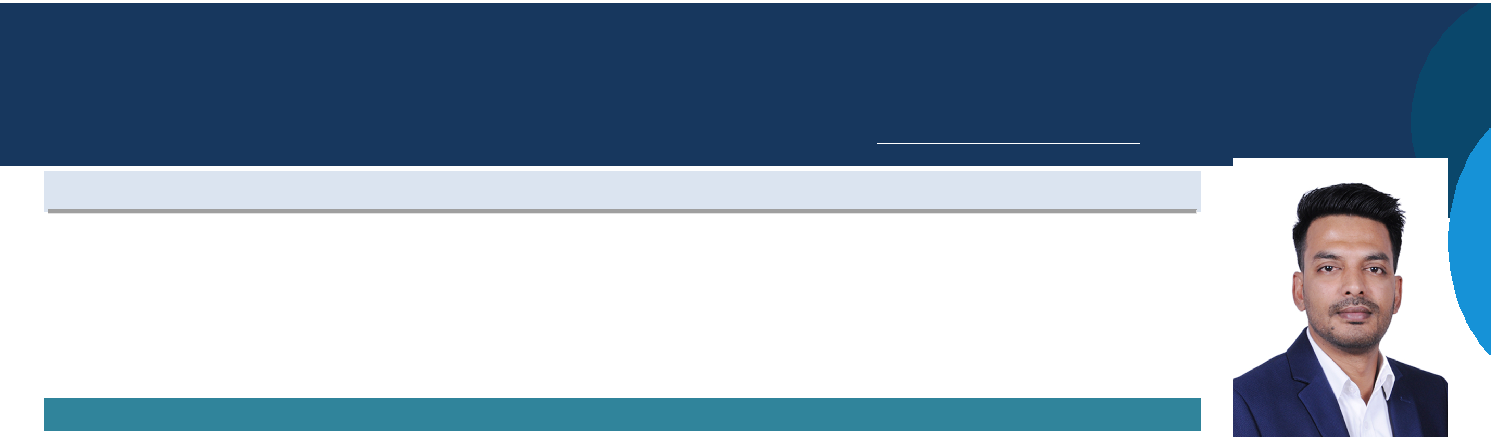 | E-Mail: rizwan-396729@gulfjobseeker.com Retail Sales Consultant, Business Development & marketing with 8 Years of ExperienceAreas of Expertise: Business Generation, Sales & Marketing, Business Development, Lead Generation, Client Servicing, Sales Institutional, Sales, Corporate Sales, B2B Sales, B2C Sales------------------------------------------------------------------------Domain Exposure: Retail, Bank and Information Technology | Total Experience: 8PROFILE SUMMARYHighly skilled Business Development Professional with over 4 years of experience in diverse areas of Management, Retail Sales and Customer Services, as well as dealing with the personal and professional development of the organization.Worked as Sales Associate in Landmark Group (Carpisa) since Jan 2016.Conduct weekly sales presentations with senior managers for each target customer. Target 5-6 new weekly sales presentations and target. (CARPISA)Understanding the product/activity/events sectors and develop empathy to how the industry works, networks and uses technology to deliver their events.Demonstrates a consistent and successful track record of managing customer relationships.Excellent knowledge of secondary research, capable of conducting research and gathering market intelligence.Demonstrate knowledge and maintain BD and performance metric KPIs to ensure these are being achieved.Ability to communicate effectively at all levels, from sales presentations to telephone conversations with clients.Positive attitude and having a passion and knowledge of the fashion industry.Self-starter can discover opportunities and lead efforts with an entrepreneurial spirit.Excellent skills and experience of Visual Merchandising Display and In-store Customer Communication.Expertise in functions like Corporate Sales, Operations, Merchandising, Customer Service, Business Development&Marketing, Revenue Generation and Promotional Offers.Ability to take responsibility for personal development by seeking training, on-the-job experiences and input from manager.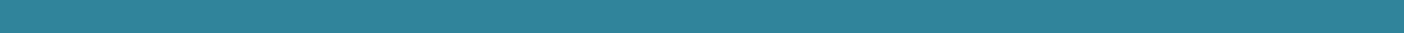 SKILLSSales and Marketing, Public Speaking, Negotiation, Point of sales system, Problem Solving, Communication, Time Management, Product Knowledge, Outbound Marketing, Decision Making, Research & Strategy, Customer Service.AWARDS, ACHIVEMENTS &RECOGNITIONSPlayed a major role In Goodluck Trading Company in promoting Taski Brand in (Maharashtra) India.Highest Number of sales closed for 2 Quarters continuously In ICICI prudential in 2012.WORK EXPERIENCEGreet Customers, Offer assistance and serve them in order to ensure their needs are answered in timely manner and in compliance with quality and customer service.Assist customers in their purchase decisions by helping them select relevant and appropriate products, offering proper advice and suggesting gift vouchers when applicable.Arrange and replenish on a continuous basis the shop shelves and ensure that the shop floor and shelves are kept clean andtidy at all timesWatch for and prevent security risks and thefts and escalate occurring incidents to the hierarchy in a timely manner in order to avert loss.Arrange and display received merchandise under the direction of the Merchandiser/Store Manager; Change price tags of products during promotion periods or as neededPerform physical and electronic inventory of shop products on a regular basis as per Company guidelines in order to ensure accurate stock keeping. Maintaining all store operational work, Handling team in the absence of Store Manager.Key Responsibilities: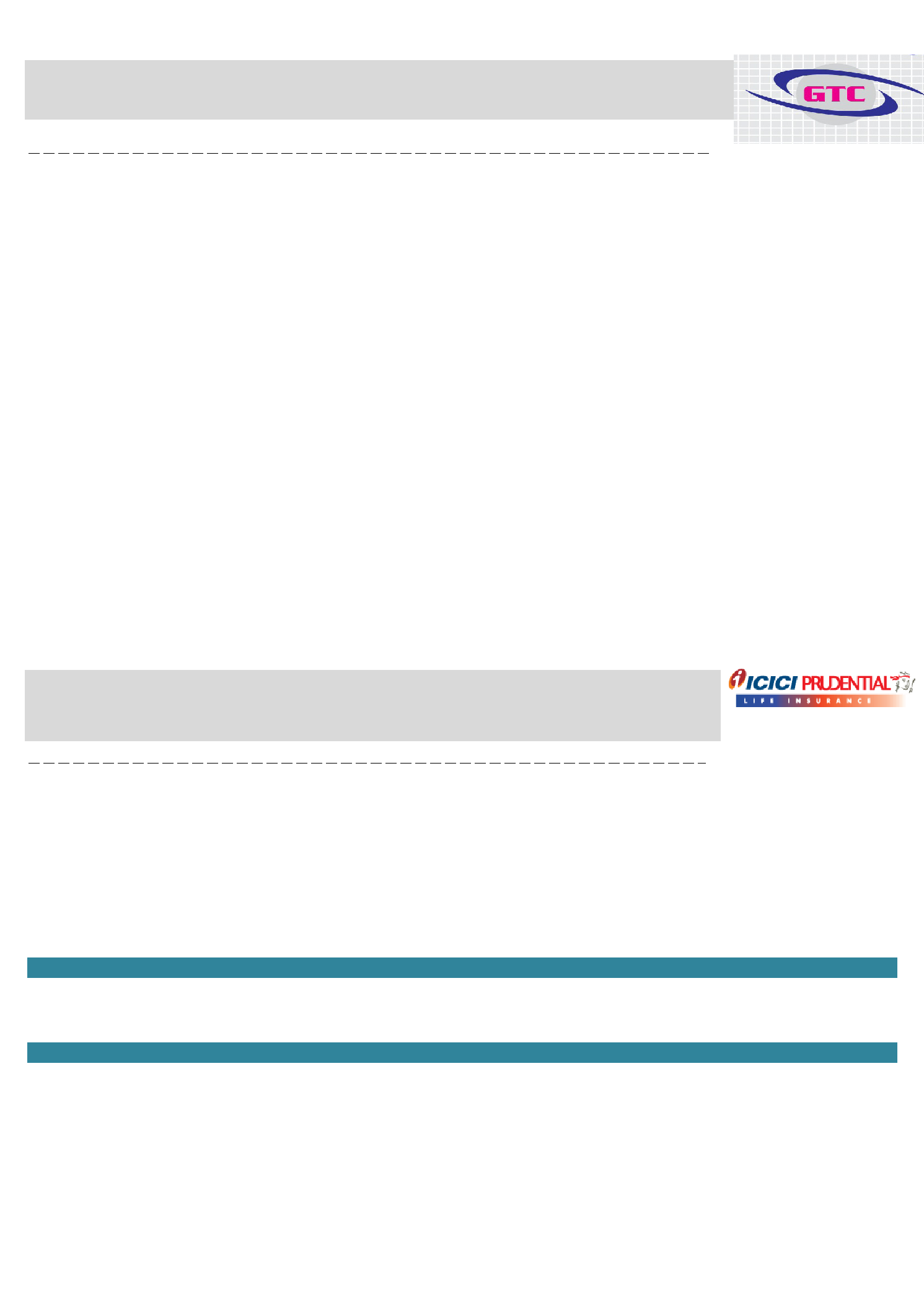 Business Development & MarketingResponsible for a mix of new business development and the ongoing account management of existing accountsMaximize customer satisfaction, grow revenue and achieve strategic objectives associated with expanding the business.Proactively exploring new sales leads and business development opportunities.Gathers feedback on a regular basis directly from guests and store associates through guest intercepts and observational research and provides an analysis of collected survey data.Update and improve the statistical price forecast models for all commodity to the top management.Responsible to make the most of the space available, Installing and dismantling displays, work within a budget and meet deadlines.Assess each sales opportunity, anticipate the competition, develop and execute a winning strategyActs as a sales specialist sharing knowledge and best practice with the wider teamDepartment ManagerManages day to day customer interactions, key account management activities, including buyer communication, business analytics and forecasting.Achieved the stipulated sales targets, handled stocks & inventories and monitored & controlled expenses through efficient store operations.Ensure merchandise is always stacked properly for customers.Understand, anticipated and satisfy the needs of customer, to have an active presence at the point of sale, and was responsible for the correct handling of complaints and returns.Key Responsibilities:Responsible to Contact all mapped clients through daily/weekly/monthly calls, regularly.Ensure work on direct databases for activation / reactivation / retention of HNI / Retail clients through direct & indirect clients.Handled and managed customers and team members.Created and executed sound financial plans for clients.Provided timely and sound financial advice to maximize client benefits.Acquired knowledge and developed skills on products and process through E-learning modules and participated in classroom training.EDUCATIONB. Com (Generals): Maharashtra| Swami Ramanand Teerth Marathwada University | 2009IT Skills: Microsoft Office (MS word, MS excel & MS PowerPoint), ERP and Tally. Knowledge of Click view, Orpos and Sankalp.PERSONAL DETAILSHobbies:Date of Birth:Visa status:Languages Known:Browsing, Research, Playing Online Quiz, Swimming & Long Rides.26 October,1984Visit VisaEnglish, Arabic and Hindi In  Dubai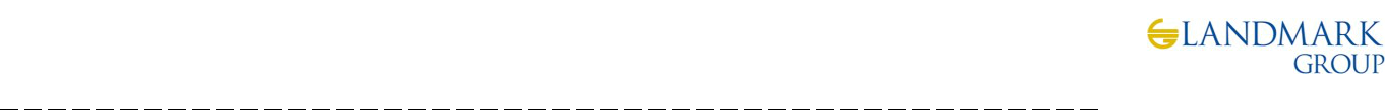 (CARPISA)Sales AssociateJan 2016 to Jan 2020Key Responsibilities:GOODLUCK TRADING COMPANY, MaharashtraBusiness Development, Marketing & Department ManagerMar 2013 to Oct 2015Mar 2013 to Oct 2015ICICI Prudential Ltd., MaharashtraSr. Financial Services ConsultantJan 2011 to Feb 2013